ОТЧЕТо выполнении мероприятий Плана противодействия коррупции в 2022 годуРабота по противодействию коррупции в Пудожском муниципальном районе организуется в соответствии с нормативными правовыми актами Российской Федерации, Республики Карелия и муниципальными правовыми актами Пудожского района, изданными во исполнение закона РФ от 25.12.2008 № 273-ФЗ «О противодействии коррупции».Данная работа выстраивается по следующим основным направлениям:1. Методическое и организационное обеспечение антикоррупционной деятельности. В целях реализации мер антикоррупционной политики в Администрации Пудожского муниципального района (далее – Администрация) разрабатывается и утверждается  План мероприятий по предупреждению и противодействию коррупции на территории Пудожского района. Постановлением администрации Пудожского муниципального района №12-П от 14.01.2022 г. утвержден «План мероприятий по предупреждению и противодействию коррупции на территории Пудожского района на 2020-2024 гг.». Документы размещены на официальном сайте администрации.Предварительно проекты планов обсуждаются на заседаниях рабочей группы по противодействию коррупции. В состав рабочей группы входят представители отдела управления делами и муниципальной службы, прокуратура.При администрации создан и осуществляет свою деятельность Совет по противодействию коррупции. В 2022 году  заседания Совета не проводились.Одним из способов совершенствования механизма обратной связи, формирования целостной системы общественного контроля, позволяющей  корректировать проводимую в Администрации антикоррупционную политику на основе информации, полученной от населения, является работа с обращениями граждан. По состоянию на 31.12.2022 г в Администрацию на имя Главы Пудожского муниципального района поступило 405 обращений граждан. Информации о фактах коррупции со стороны работников Администрации в поступивших обращениях не выявлено. 2. Антикоррупционная экспертиза муниципальных правовых актов и их проектов, рассмотрение правоприменительной практикиЮридическим отделом Администрации осуществлялась антикоррупционная экспертиза муниципальных правовых актов в соответствии с Порядком, утвержденным Постановлением Администрации от 01.08.2011 № 488-П «Об утверждении порядка проведения антикоррупционной экспертизы муниципальных правовых актов и проектов муниципальных правовых актов Администрации Пудожского муниципального района».       3. Реализация мер антикоррупционной политики в системе  муниципальной службыВ администрации организована работа по доведению до граждан при поступлении на муниципальную службу положений действующего законодательства Российской Федерации и Республики Карелия, муниципальных правовых актов Пудожского муниципального района о противодействии коррупции,  в том числе об ответственности за коррупционные правонарушения, о порядке осуществления проверок достоверности и полноты сведений, представленных указанными лицами в соответствии с действующим законодательством под роспись.В 2022 году комиссией по соблюдению требований к служебному поведению муниципальных служащих администрации и урегулированию конфликта интересов было проведено 17 заседаний на которых были рассмотрены 7 уведомлений о заключении трудового договора с бывшим муниципальным служащим, 18 уведомлений о выполнении иной оплачиваемой работы. Комиссией приняты решения о согласовании заключения трудовых договоров  бывшими муниципальным служащим и иной оплачиваемой работы муниципальным служащим,  что не вызовет конфликта интересов.	За отчетный период уведомлений о фактах обращения в целях склонения муниципальных служащих к совершению коррупционных правонарушений не поступало.В соответствии с Перечнем должностей, утвержденным в Администрации, сведения о своих доходах, расходах об имуществе и обязательствах имущественного характера, а также о доходах, расходах об имуществе и обязательствах имущественного характера своих супругов и несовершеннолетних детей  (далее – сведения о доходах) за 2021 год были представлены 38 муниципальными служащими. Кроме того в рамках действующего законодательства 20 руководителей муниципальных учреждений также предоставили сведения о доходах. Организация работы по надлежащей сдаче и заполнению справок о доходах муниципальными служащими администрации Пудожского муниципального района,  гражданами, претендующими на муниципальную должность, руководителями подведомственных учреждений проведена полностью, было проанализировано 150 сведений о доходах, расходах, имуществе и  обязательствах имущественного характера.В соответствии с требованиями антикоррупционного законодательства организовано размещение сведений о доходах, расходах и обязательствах имущественного характера своих, супруги (супруга) и несовершеннолетних детей муниципальных служащих администрации и руководителей муниципальных учреждений в течении 14 дней со дня истечения срока их подачи на официальном сайте администрации.Всеми муниципальными служащими и руководителями муниципальных учреждений справки о доходах и расходах представлены своевременно, без нарушения установленного срока. Всеми сотрудниками администрации предоставлены сведения об адресах сайтов и (или) страниц сайтов в информационно-коммуникационной сети «Интернет» на которых размещалась общедоступная информация муниципальным служащим, а также данные, позволяющие его идентифицировать. Методические рекомендации о порядке представления справок о доходах, примеры заполнения справок и их формы размещены на сайте администрации Пудожского муниципального района в разделе «Антикоррупционная деятельность». Все муниципальные служащие Администрации, своевременно исполнили обязанность по предоставлению сведений о доходах за 2021 год. Анализ представленных муниципальными служащими Администрации сведений о доходах за 2021 год проведен в полном объеме. При проведении анализа сведений о доходах было выявлено следующее нарушение: в сведениях о доходах муниципального служащего указан источник дохода – вознаграждение за выполненную работу, оказанную услугу по трудовому или гражданско-правовому договору в размере 2203руб.20коп. Однако уведомление о выполнении иной оплачиваемой работы в 2021 году данным служащим не подавалось. В связи с данным обстоятельством было  проведено служебное расследование, муниципальный служащий привлечен к дисциплинарной ответственности в виде замечания.В администрации осуществляется контроль за соблюдением лицами, замещающими должности муниципальной службы в администрации  требований законодательства Российской Федерации о противодействии коррупции, касающихся предотвращения и урегулирования конфликта интересов. Администрацией на основании Представления Прокуратуры Пудожского района в 2022 году была проведена проверка достоверности и полноты сведений, предоставляемых муниципальными служащими за 2021г. По результатам проверки 4 муниципальных служащих привлечены к дисциплинарной ответственности в виде замечания. Нарушения, за которые служащие привлечены к ответственности являлись малозначительными: Муниципальными служащими не указаны счета в банках, с движением средств в отчетном периоде до 2000р., неверно указана площадь земельного участка, находящегося в собственности, лицом, впервые поступающим на муниципальную службу (кандидатом) не указан банковский счет с движением средств в отчетном периоде 34 450р.4. Повышение эффективности расходования средств муниципального бюджета и использования муниципального имуществаВ рамках осуществления полномочий по распоряжению муниципальным имуществом, а также земельными участками Администрацией соблюдаются процедуры, исключающие риск возникновения коррупции. Так, при заключении договоров аренды, безвозмездного пользования обязательным является проведение конкурсов в соответствии с Федеральным законом от 26.07.2006 № 135-ФЗ «О защите конкуренции».Отчуждение муниципальной собственности производится в соответствии с нормами Гражданского кодекса Российской Федерации, Федеральным законом от 21.12.2001 № 178-ФЗ «О приватизации государственного и муниципального имущества».При предоставлении муниципального имущества в аренду, безвозмездное пользование, его отчуждении Администрацией  осуществляется  информирование граждан и иных лиц о возможности предоставлении в аренду  или в собственность муниципального имущества или земельных участков посредством размещения соответствующих сведений как на официальном сайте Российской Федерации так и на сайте Администрации в сети Интернет, а также в газете «Пудожский Вестник». Кроме того Администрацией проводится контроль использования муниципального имущества, в том числе закрепленного за муниципальными учреждениями и  предприятиями, правильность владения, пользования и распоряжения имуществом.В течение года своевременно вносились изменения и дополнения в административные регламенты исполнения муниципальных функций и предоставления муниципальных услуг, все они размещены на официальном сайте Администрации. 5. Противодействие коррупции при размещении заказов на поставкитоваров, выполнение работ, оказание услуг для     муниципальных нуждЕжегодно до 1 октября муниципальные служащие администрации ПМР, чьи должности включены в перечень должностей, замещение которых связано с коррупционными рисками, предоставляют декларации  об иной личной заинтересованности.14 муниципальных служащих, которые в период с января по сентябрь 2022г. участвовали в закупках, подготовке или участии в подготовке технических заданий или  в указанный период являлись членами приемочных комиссий, предоставили декларации о возможной личной заинтересованности и информацию о лицах, состоящих с ними в браке, близких родственниках, усыновителях и усыновленных.Специалистом, ответственным за профилактику коррупционных и иных правонарушений в администрации Пудожского МР осуществлен перекрестный анализ имеющейся в его распоряжении информации всех служащих, участвующих в закупочной деятельности для целей выявления личной заинтересованности служащих.Задачей перекрестного анализа профилей служащих и профилей участников закупок являлся поиск возможных связей, свидетельствующих о наличии у служащих личной заинтересованности, в частности, в участии их или их родственников в управлении организациями -  участниками закупок.В результате аналитической работы у муниципальных служащих администрации Пудожского муниципального района не выявлено фактов противоправных действий, предусмотренных Федеральным законом № 44-ФЗ, законодательством о противодействии коррупции, а также личной заинтересованности, которая приводит или может привести к конфликту интересов при исполнении ими должностных обязанностей в ходе закупок товаров, работ, услуг для обеспечения государственных и муниципальных нужд.Анализ данных сведений, изложенных в декларациях о личной заинтересованности, предоставляется в Администрацию Главы РК в срок до 1 ноября.6. Обеспечение прозрачности деятельности  ОМСУ, муниципальных учреждений  Пудожского муниципального районаДля обеспечения информационной открытости деятельности Администрации ведется постоянная работа по совершенствованию структуры официального сайта Администрации, на котором размещается информация в соответствии с требованиями  Федерального закона от 09.02.2009 № 8-ФЗ «Об обеспечении доступа к информации о деятельности государственных органов и органов местного самоуправления».  Размещение на официальном сайте и поддержание в актуальном состоянии информации о деятельности Администрации организовано согласно Перечню, утвержденному постановлением Администрации от 29.04.2014 № 293-П «Об утверждении Перечня информации о деятельности органов местного самоуправления муниципального образования «Пудожский муниципальный район», размещаемой на официальном сайте администрации, в сети Интернет».Раздел «Антикоррупционная деятельность» официального сайта Администрации, руководствуясь  информацией Министерства труда и социальной защиты РФ от 26 ноября . "О единых требованиях к размещению и наполнению подразделов официальных сайтов федеральных государственных органов, посвященных вопросам противодействия коррупции", включает в себя следующие разделы:-  нормативные правовые и иные акты в сфере противодействия коррупции;- антикоррупционная   экспертиза    нормативных   правовых    актов Администрации и их проектов;-  методические материалы;-  формы, бланки;-  сведения  о  доходах,  расходах об  имуществе  и  обязательствах   имущественного характера;-  комиссия   Администрации   по соблюдению требований к служебному поведению муниципальных служащих и урегулированию конфликта интересов;-  Совет  по  противодействию  коррупции  Пудожского муниципального района;-  планы, доклады, отчеты, обзоры, статистическая информация;Раздел постоянно пополняется и корректируется. Информация обновляется по необходимости.7. Антикоррупционное  просвещение,  образование и пропагандаВ 2022 году 6 муниципальных служащих прошли курсы повышения квалификации в РАНХиГС по дополнительной профессиональной программе «Правовые и организационные основы предупреждения коррупции и борьбы с ней в учреждениях и организациях»9 декабря 2022г. в МКОУ СОШ №3 г.Пудожа состоялась образовательная игра "Коррупции - НЕТ!" для обучающихся 9-х классов. В игре приняли участие четыре команды, две из СОШ № 3 (9В и 9Г классы) и две из ООШ № 2 (9А и 9Б классы). По результатам соревнования победу одержала команда МПК (Мы против коррупции) 9Б класса МКОУ ООШ № 2 г.Пудожа.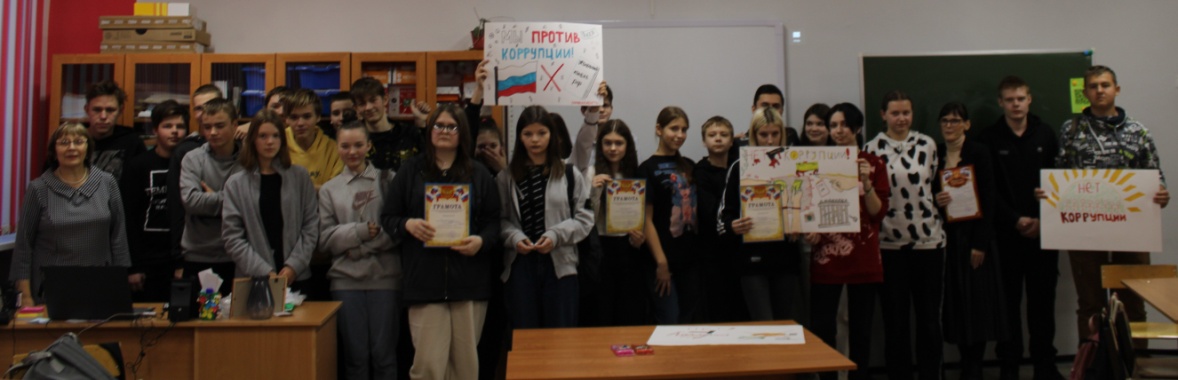 8. Оценка результатов проводимой антикоррупционной работы и распространение отчетных материаловЕжеквартально в адрес администрации Главы Республики Карелия направляются сведения о ходе реализации мер по противодействию коррупции в органах местного самоуправления Пудожского муниципального района.Оценка результатов проводимой антикоррупционной работы администрацией Пудожского муниципального района в 2022 году приведена в таблице:Ведущий специалист  отдела управления деламиадминистрации Пудожского муниципального района                                                    И.В.Михайлова№НаименованиеКоличество1Количество служащих представивших сведения о своих доходах, об имуществе, обязательствах имущественного характера, а также доходах (справки о доходах), имуществе, обязательствах имущественного характера супруги (супруга), а также несовершеннолетних детей382Количество служащих представивших сведения о своих расходах, а также расходах супруги (супруга), несовершеннолетних детей13Количество проверок достоверности и полноты сведений о доходах, об имуществе и обязательствах имущественного характера, представляемых служащими144Количество  служащих, в отношении которых установлены факты представления недостоверных и (или) неполных сведений145Количество  служащих, привлеченных к дисциплинарной ответственности по результатам указанных проверок46Количество поступивших уведомлений служащих  о возникновении (о возможном) у них конфликта интересов07Количество служащих, сведения о соблюдении которыми  запретов, ограничений и требований, установленных в целях противодействия коррупции, были проанализированы258Количество обращений от граждан и организаций о коррупционных правонарушениях  служащих, а также число рассмотренных обращений
из указанного количества0